Banana Cookies
Looking for something sweet? Try these delicious banana cookies!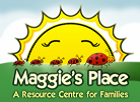 Ingredients:
½ cup of shortening or margarine	¾ cup of walnuts (optional)½ cup of sugar				¾ cup of all-purpose flour2 eggs					¾ cup of whole wheat flour3 mashed bananas 			¾ teaspoon of baking soda1 1/3 cup of oatmeal			¼ tsp of nutmeg or cinnamon					¾ teaspoon of salt
Directions:Temperature to preheat: 375 FCream the sugar and shortening. Add the rest of the ingredients to shortening and sugar mixture. Form dough into balls and place them on a greased baking sheet.Bake for 10-12 minutes. Remove from oven and let cool for 5 minutes. Transfer to a wire cooling rack until completely cooled. Baking time: 10-12 minutesBanana Cookies
Looking for something sweet? Try these delicious banana cookies!Ingredients:
½ cup of shortening or margarine	¾ cup of walnuts (optional)½ cup of sugar				¾ cup of all-purpose flour2 eggs					¾ cup of whole wheat flour3 mashed bananas 			¾ teaspoon of baking soda1 1/3 cup of oatmeal			¼ tsp of nutmeg or cinnamon					¾ teaspoon of salt
Directions:Temperature to preheat: 375 FCream the sugar and shortening. Add the rest of the ingredients to shortening and sugar mixture. Form dough into balls and place them on a greased baking sheet.Bake for 10-12 minutes. Remove from oven and let cool for 5 minutes. Transfer to a wire cooling rack until completely cooled. Baking time: 10-12 minutes